OŚWIADCZENIE WNIOSKODAWCY DOTYCZĄCE PRIORYTETU 4/składa Pracodawca, który ubiega się o środki na kształcenie ustawiczne w ramach priorytetu 4/Oświadczam/y w imieniu swoim lub podmiotu, który reprezentuję/my, 
że osoba/y wskazana/e do kształcenia ustawicznego w ramach priorytetu nr 4 spełnia/ją warunki dostępu do priorytetu tj. na dzień złożenia wniosku  o dofinansowanie kosztów kształcenia ustawicznego pracowników i pracodawców ze środków KFS, ukończył/li  50 rok życia oraz *  został zatrudniony/zostali zatrudnieni w aktualnym miejscu pracy w okresie ostatniego roku przed dniem złożenia wniosku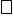            lub  miał/mieli zmieniony zakres obowiązków w aktualnym miejscu pracy w okresie ostatniego     roku przed dniem złożenia wniosku            lub   będzie miał/będą mieli zmieniony zakres obowiązków w perspektywie najbliższych 3 miesięcy od momentu złożenia wniosku…………………………………..						……………………………………………….………../data/	/pieczęć  i podpis Pracodawcy lub osoby uprawnionej                                                                                                                                                              do reprezentowania Pracodawcy/*  właściwe zaznaczyć